Appels à projets collèges 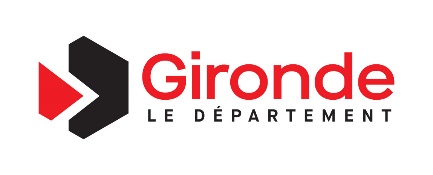 Formulaire SUBVENTIONCe formulaire est valable pour les dispositifs départementaux suivants :  Itinéraires culturels Projets de citoyenneté activeIddac - À la découverte des arts de la scène - InitiationIddac - À la découverte des arts de la scène - ApprofondissementIddac - À la découverte des musiques actuellesIddac - À la découverte des écritures contemporaines pour le théâtreIddac - À la découverte de l’art et de l’environnementUn artiste - un collègeUn collège – un potagerL’art urbain dans les p’tits coinsProjets internationaux Le numérique : des pratiques pour tousÀ vos marques, Prév', Santé !
>> Rappel : la demande en ligne doit être effectuée par le porteur du projet du collège.I - GénéralitésCes informations sont enregistrées dans l’application 
(Les porteurs de projets ne devront pas les saisir)1/ Action concernée : Nom du dispositif 2/ Identifiant de la structure : Numéro interne 3/ Identifiant GDA : Numéro interne4/ Numéro SIRET : 5/ Nom du collège : 6/ Courriel du collège : 7/ Nom de la commune du collège :8/ Nom et Prénom du Chef d’établissement : 9/ Canton du collège : 10/ Site internet de l’établissement scolaire :II - Porteur du projet11/ Nom et prénom du porteur du projet : 12/ Fonction du porteur du projet : 13/ Téléphone du porteur du projet : 
(si possible téléphone portable)14/ Courriel du porteur du projet : III - Description du projet15/ Nom du projet : Le nom de votre projet doit être court.16/ Veuillez cocher les principaux domaines abordés dans votre projetChoisissez au maximum 5 réponsesAlimentationArchitecture, urbanisme, cadre de vie et paysageArts de la scène (théâtre, danse, arts du cirque, musique…)Arts plastiques, arts visuelsCinéma et audiovisuelCitoyennetéDécouverte professionnelle / OrientationEnvironnement / développement durableEgalité Filles / GarçonsEurope – InternationalHistoire des artsLecture / écritureMusiqueNumérique et nouvelles technologiesPatrimoine et mémoireSciences et techniquesSantéSportAutre : 17/ Question(s) spécifique(s) aux dispositifs  > Itinéraire CulturelPouvez-vous nous indiquer si votre projet s'inscrit également dans un autre programme ou dispositif et, si oui, lequel ?Voici quelques exemples : Projets de citoyenneté active, Billets courant vert, Histoire et citoyenneté aux Archives départementales, A la découverte de Plassac, Programme académique, Programme Iddac, autres…> Projets de citoyenneté activeMerci d’indiquer quelle est la thématique principale de votre projet de citoyenneté active.Vous devez inscrire l’une des 9 thématiques suivantes :Découverte des institutions et de la vie publiqueDécouverte économique et professionnelleEgalité filles-garçonsHistoire et mémoireIdée européenneLutte contre les discriminationsMédias et démocratiePrévention des risques (hors sécurité routière)Prévention et lutte contre le décrochage scolaire > Programmes IDDACMerci d’indiquer le nom du programme IDDAC souhaité :  Inscrire l’un des 5 programmes suivants - A la découverte des Arts de la Scène Initiation- A la découverte des Arts de la Scène Approfondissement
- À la découverte de l’art et de l’environnement
- A la découverte des Musiques actuelles
- A la découverte des écritures contemporaines pour le théâtreEst-il associé à un autre dispositif ou le complète-t-il ?Oui-NonLequel ?> Projets internationauxMerci d’indiquer avec quel territoire de coopération décentralisée du département de la Gironde le projet est-il mené ? Province du Houet au Burkina FasoDépartement de Foundiougne au SénégalAgglomération de Nis en SerbieProvince de Meknès au Maroc> A vos marques, Prév’, santéAvez-vous contacté le Conseiller Départemental Sport et Vie associative de votre secteur ?Oui/NonBordeaux Hauts de Garonne Cédric BERTRAND 06 14 14 95 99 cedric.bertrand@gironde.fr Julien AMBRY 06 18 68 80 25 j.ambry@gironde.fr Julien BALLION 06 26 25 52 02 j.ballion@gironde.fr Marc NARDIN 06 83 61 14 87 m.nardin@gironde.frBassin - Graves François CANTET 06 10 78 81 15 f.cantet@gironde.fr Éric POURCHASSE 06 03 61 71 90 eric.pourchasse@gironde.fr Marc NARDIN 06 83 61 14 87 m.nardin@gironde.frHaute Gironde - Libournais Patrick JOUCLAS 06 03 61 74 17 p.jouclas@gironde.fr Dominique CHANSARD 06 03 61 75 25 d.chansard@gironde.fr Emma BRASSENS 06 03 61 74 50 e.brassens@gironde.frMédoc / Porte du Médoc Émilie GUERRY 06 16 38 75 25 e.guerry@gironde.fr Jacques DOSPITAL 06 03 61 75 67 j.dospital@gironde.fr Delphine RIVEREAU 05 56 16 80 30 d.rivereau@gironde.frSud-Gironde Stéphane MICHEL 06 83 61 17 19 s.michel@gironde.fr Olivier RENAUX 06 14 13 62 25 olivier.renaux@gironde.frSi vous avez déjà été soutenu les années précédentes, précisez le caractère innovant de votre nouveau projet permettant d'évaluer son évolution.Dans le déroulement de ce projet, existe-t-il des liens avec l'UNSS ? Lesquels ?Merci d'indiquer le rétroplanning du projet (exemple : nombre d'heures dédiées du projet, % de pratique, % d'intervention de partenaires de santé, % d'intervention du professeur EPS...)18/ Description et objectifs du projet : 
Merci de préciser l’origine du projet, le contexte dans lequel il s’inscrit, les objectifs, les actions en faveur des collégiens, les effets attendus, les actions que vous développerez dans votre classe, dans l'établissement et à l'extérieur de ce dernier.19/ Modalités de mise en œuvre, déroulement du projet :Présentez les différentes phases de mise en œuvre du projet, les lieux, le calendrier des temps d’intervention (nombre d’heures d’intervention, nombre de sorties prévues), le(s) nom(s) de(s) intervenant(s)…20/ Date de début du projet : 21/ Date de fin du projet : 22/ Cadre pédagogique ou éducatif du projet :o Atelier artistiqueo Atelier sciences et techniqueso Conseil éducation santé citoyenneté (CESC)o Classe à PACo Enseignements pratiques interdisciplinaires (EPI)o Programme pour l'éducation artistique et culturelle (DAAC)o Parcours citoyen (enseignement moral et civique...)o Parcours d'éducation artistique et culturelle (PEAC)o Parcours Avenir (parcours individuel d'information, d'orientation.)o Parcours éducatif de Santéo Autres (à préciser) : 23/ Quelles actions concrètes comptez-vous mener pour favoriser l’égalité filles - garçons dans votre projet ? *24/ Ce projet a-t-il des liens avec une autre action développée sur le territoire du collège ? Oui / Non24 bis/ Si oui, Laquelle / Lesquelles ? 25/ L’année précédente, avez-vous déjà présenté un projet qui a été soutenu par le Département de la Gironde ?Oui / Non25 bis/ Si oui, avez-vous saisi le formulaire bilan obligatoire ? Oui / NonPour rappel : Lien vers le formulaire bilan 2021-202226/ Le projet donnera-t-il lieu à des productions spécifiques ? Oui / Non 26/ Si oui, de quelles façons ?Photos Films / VidéosLivresCDAutre (précisez) : 27/ Le projet sera-t-il valorisé / médiatisé ? Oui / Non 27 bis/ Si oui, de quelles façons ?o Afficheso Expositionso Plaquetteso Représentations scéniques o Festivals (dont Fête des collégiens : lien url)o Presse localeo TV / Radio locale o Sites interneto Réseaux sociaux (Facebook, Instagram, Twitter…)o Vidéos en ligne (You tube / Dailymotion…) o Espace « Partage d’expériences » du Département (lien url)o Autre (précisez) :IV - Participants au projet28/ De quelle façon les élèves sont-ils impliqués dans votre projet ? *L'implication des élèves doit se situer à plusieurs niveaux : en amont de votre projet, lors de sa réalisation ou en aval29/ Nombre -de classes*- d'élèves et nombre d'accompagnateur(s) impliqués dans la totalité du projetComplétez toutes les cases au minimum avec un "0"(zéro)* Spécificité pour les dispositifs Itinéraires culturels et Un artiste un collège30/ Nombre total de collégiens impliqués dans la totalité du projet :30 bis/ Programmes IDDAC : Nombre de classes impliquées dans le projet31/ Personnes de l'établissement participant au projet :o Assistant socialo Assistant d’éducation (AED)o Chef d'établissemento Conseiller principal d’éducation (CPE)o Documentalisteo Enseignanto Infirmiero Personnel administratif et de directiono Personnel techniqueo Service civiqueo Autre31 bis/ Pour les enseignants, précisez la (ou les) discipline(s) enseignée(s) : 32/ Dans le déroulement de ce projet, existe-t-il des liens avec les établissements 1er degré du territoire (cycle 3 – Cm1/Cm2/ 6e)? Oui / Non	32 bis/ Si oui, Lesquels ? 33/ Les parents d'élèves sont-ils impliqués dans votre projet ? Oui / Non 	33 bis/ Si oui, de quelle façon ?34/ Le projet est-il réalisé avec un intervenant extérieur (structure partenaire / artiste / professionnel) ?Oui / Non34 - 1/ Si oui, Nom(s) du (ou des) partenaire(s) : Merci de préciser la structure partenaire et/ou le nom de l’artiste et/ou le nom du professionnel que vous ferez intervenir… 34 - 2 / Si oui, Brève présentation des partenaires du projet : 34 -3 / Si oui, Adresse(s) courriel(s) du (ou des) partenaire(s) : 34 - 4/ Si oui, Précisez le nombre d’interventions prévues, leur durée et leur nature : V - Budget prévisionnel du projet>> Rappel : un budget prévisionnel doit être à l'équilibre (dépenses = recettes).Les dépenses d’investissement ne sont pas éligibles aux aides du Département. 35/ Dépenses (charges) prévisionnelles liées au projet :36/ Recettes (produits) prévisionnelles du projet :Complétez toutes les cases, au minimum avec un "0"(zéro)Généralement, la participation financière de l'établissement scolaire doit représenter au minimum 25 % du coût total du projet. 37/ Si vous avez indiqué un montant dans la rubrique "Autres", merci de préciser de quoi il s’agit :38/ Montant total du projet :
(Veuillez indiquer un nombre entier, arrondi à l’euro, sans décimale) 39/ Montant de la subvention sollicitée auprès du Département :Ce montant doit être le même que celui indiqué dans le budget prévisionnel.(Veuillez indiquer un nombre entier, arrondi à l’euro, sans décimale) 40/ Date prévisionnelle de validation du projet en conseil d’administration de l’établissement : 41/ Données personnelles En cochant cette case, j’accepte que mes coordonnées soient utilisées pour me recontacter dans le cadre des actions jeunesse / éducation du Département de la Gironde. Aucun autre traitement ne sera effectué avec mes informations.42/ Attestation sur l’honneur J’atteste sur l’honneur l’exactitude des informations saisies.43/ Engagement Si ce projet est validé par le Département, votre établissement s'engage à le réaliser, à fournir un bilan à son terme et à valoriser le partenariat départemental.Nombre total de classes*Nombre total de collégiensNombre de collégiens en SEGPA ou enseignement spécialisé : SEGPA…Nombre d’accompagnateursNiveau 6èmeNiveau 5èmeNiveau 4èmeNiveau 3èmeTOTALNatureNombreMontant totalAchats Exemple : Billetteries…Nombre de billets…Interventions de professionnels  Exemple : Coût horaireNombre d’heuresTransports des élèves et accompagnateursExemple : cout d’un busNombre d’ARCotisation IDDAC 2023 ( pour les projets accompagnés par l’iddac : 110e /collège quel que soit le nombre de programmes )AutresTotalMontantsCommune(s)IntercommunalitésDépartement de la Gironde (montant de la subvention sollicitée)Département de la Gironde (report de subvention départementale non utilisée en 2021-2022)DRAC Nouvelle Aquitaine et IDDAC (Interventions artistiques)ARS Nouvelle AquitaineFonds européensEtablissement (Crédits LOLF)Etablissement (Hors crédits LOLF)FamillesAutres*Total